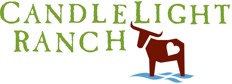 Employee and Volunteer Application Name ________________________________________Nickname (if desired) _____________________ Address________________________________________________________________________ City _______________________________State ______________________ Zip Code_______________ Date of Birth ____________________Home Phone________________Cell Phone _________________ Best time to reach you ___________________   E-mail Address________________________________ In case of an emergency or illness please notify: Name ________________________________________ Relationship ___________________________ Address_____________________________________________________________________________ City _________________________________State ______________________ Zip Code_____________ Home Phone _____________________ Work Phone___________________Cell Phone   ____________ Please describe any medical condition/allergies that we need to be aware of: —————————————————————————–———————————————–—————_______________________________________________________________________________ What do you hope to gain from working/volunteering with Candlelight Ranch? What interests you about the Ranch? ________________________________________________________________________________________________________________________ Availability: on going/year round summer only Monday Tuesday Wednesday Thursday Friday Saturday Sunday Morning Afternoon   Overnight Interest(s)/Previous Experience: Nature hikes Arts and Crafts Sports  Low Ropes Elements Challenge Course Facilitator Day Camps Overnight Camps Kayaking/Canoeing Lifeguarding (must be certified) Music Yoga   Drumming   Story Telling  General Camp/Group Support  Equine Programs Other _______________ Transportation: Do you have your own transportation to and from Candlelight Ranch? Yes     NO Background Check: Have you ever been the subject of an investigation regarding child abuse? __yes  __no (If yes, please explain): ________________________________________________ Have you ever been convicted of a crime (other than minor traffic violations)? ___yes   ___no (If yes, please explain): __________________________________________________ ____________________________________________________________________________________ I understand that Candlelight Ranch will conduct a background check prior to my admittance into the program. I will provide the necessary information as requested. Signature_____________________________________________Date___________________ Print Name________________________________________________________________  Social Security number: ____________________________________ 